.JUNIOR BIOMEDICAL ENGINEER    4 Year B Tech in .Biomedical EngineeringEDUCATIONAL QUALIFICATION 4 year B Tech in biomedical engineering from sahrdaya college of engineering and technology under the university of calicut ,Kerala,IndiaORGANISATIONAL EXPERIENCEDetails of ExperienceTotal Years: 2 Years (junior biomedical engineer)Areas WorkedBiomedical equipments service,installation,quality analysis and preventive maintenanceWorking as junior biomedical engineer at FLOWER HOSPITAL AND RESEARCH CENTRE, Angamali, Kerala, India.Since january-2013 to till date.    Company Profile FLOWER HOSPITAL AND RESEARCH CENTRE: is an 800-bed multi-specialty hospital located in Angamali, Ernakulum District, Kerala, India. It offers a number of specialties including General Surgery, Orthopaedics & Trauma, Plastic & Microvascular Surgery, Neurosurgery, Urology, Eye, ENT, General Medicine and its allied specialties, Obstetrics & Gynaecology, Paediatrics etc. The hospital is a regional referral unit for Ophthalmology, trauma and General Surgery. The hospital is a Medical Research Centre approved by Mahatma Gandhi University and Approved Centre of Indian Council of Medical Research for research in various field of Ophthalmology. It is also an approved Training Centre of Government of India for the World Bank Project of training of Professors and Senior Staff members of Medical Colleges in Modern types of Surgeries in Ophthalmology It is also recognized by WHO for training of Doctors.The hospital has various training programmes at graduate level in the disciplines nursing, physiotherapy, optometry. The hospital is also recognized by the National Board of Examinations for the training of doctors towards the Diploma of the National Board in General Surgery, General Medicine & Ophthalmology, Orthopaedics, Obstetrics & Gynaecology and Child Health.  Job DescriptionResponsible for service and maintenance of all biomedical equipments in the hospital. A Sound knowledge of Engineering and medical  related aspects Well versed in English communication (Oral and Written). Excellent interpersonal skills.    PERSONAL DOSSIERDate of Birth			 : 16/04/1990.Sex				 : Male	Marital Status			: Single     Languages known		: English, Hindi, Malayalam (native language)    		              Strengths	                     :Great interest in servicing and learning medical equipments,                                                                                                        Leadership qualities, quick learner, hard worker, motivated, Honest,  Strong communicator, flexible and optimistic.   MAJOR BRANDSPHILIPSGESIEMENSSCHEMATZUMINDRAYDRAGER   OTHER SOFTWARE EXPOSURE  Windows OperationsMS WordPower pointConversant with the use of Multimedia and all aspects of Internet operation                                                                Executive ProfileA dynamic professional with 2 years of rich experience, technical, Creative, enthusiastic, high-achieving Professional with progressive experience serving the leading hospital. Ability to motivate personnel to high performance standards. Looking for wider prospects and challenging roles in the field of biomedical engineeringFirst Name of Application CV No: 500124Whatsapp Mobile: +971504753686 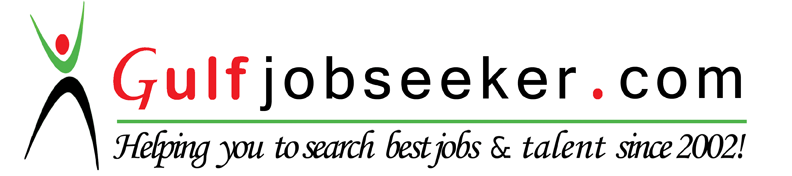 